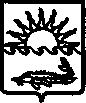 П О С Т А Н О В Л Е Н И ЕАДМИНИСТРАЦИИ МУНИЦИПАЛЬНОГО ОБРАЗОВАНИЯ ПРИМОРСКО-АХТАРСКИЙ РАЙОНОт 26.12.2019                                                                                                                  № 1923г. Приморско-АхтарскО внесении изменений в постановление администрациимуниципального образования Приморско-Ахтарский районот 16 октября 2019 года № 1578 «О внесении изменений в постановление администрации муниципального образования Приморско-Ахтарский район  от 18 ноября 2014 года № 1727 «Об утверждении перечня должностей муниципальной службы в администрации муниципального образования Приморско-Ахтарский район, на которые распространяются ограничения, предусмотренные статьей 12 Федерального закона от 25 февраля 2008 года № 273-ФЗ«О противодействии коррупции»В связи с кадровыми изменениями, администрация муниципального образования Приморско-Ахтарский район п о с т а н о в л я е т:1. Внести в приложение к постановлению администрации муниципального образования Приморско-Ахтарский район от 16 октября 2019 года № 1578 «О внесении изменений в постановление администрации муниципального образования Приморско-Ахтарский район  от 18 ноября 2014 года № 1727 «Об утверждении перечня должностей муниципальной службы в администрации муниципального образования Приморско-Ахтарский район, на которые распространяются ограничения, предусмотренные статьей 12 Федерального закона от 25 февраля 2008 года № 273-ФЗ «О противодействии коррупции», следующие изменения:1) дополнить Перечень пунктом 67 следующего содержания:«67. Заместитель начальника управления по делам несовершеннолетних.».2. Отделу по взаимодействию с общественными организациями и СМИ, пресс-служба (Сляднев) официально опубликовать настоящее постановление в периодическом печатном издании - газете «Приазовье».3. Отделу информатизации и связи (Сергеев) разместить  настоящее постановление    на    официальном    сайте    администрации    муниципального образования Приморско-Ахтарский район (http://www.prahtarsk.ru).4. Постановление вступает в силу в силу после его официального опубликования.Исполняющий обязанностиглавы муниципального образования  Приморско-Ахтарский район                                                              Е.В.Путинцев